План противодействия коррупции на 2023-2024 учебный годГПОАУ ЯО Ярославский колледж гостиничного и строительного сервисанаименование органа исполнительной власти (органа местного самоуправления)(наименование органа исполнительной власти (органа местного самоуправления)№ 
п/пНаименование мероприятияСрок исполнения мероприятияИсполнитель мероприятияОжидаемый результат12345Осуществление антикоррупционных мер в рамках реализации законодательства по противодействию коррупцииОсуществление антикоррупционных мер в рамках реализации законодательства по противодействию коррупцииОсуществление антикоррупционных мер в рамках реализации законодательства по противодействию коррупцииОсуществление антикоррупционных мер в рамках реализации законодательства по противодействию коррупцииОсуществление антикоррупционных мер в рамках реализации законодательства по противодействию коррупцииСоздание банка данных по действующему законодательству для организации работы по предупреждению коррупционных проявленийВ течение годаСекретарева Г.В. Шитов А.В. Информационное образование в сфере противодействия коррупцииСовещание при директоре на тему «Утверждение мероприятий с обучающимися по противодействию коррупции на 2023-24 учебный год»сентябрьСекретарева Г.В. Фадеичева О.А.Популяризация антикоррупционного поведенияПроведение анализа коррупционных рисков при осуществлении текущей деятельности и доработка (в случае необходимости) в целях противодействия коррупционным проявлениям должностных регламентов сотрудников колледжаПо мере необходимости, но не реже 1 раза в кварталСекретарева Г.В.Тукан Е.М.Фадеичева О.А.Шитов А.В.Выявление коррупционных рисков в деятельности учреждения Актуализация перечня коррупционных рисков и перечня должностей с высоким риском коррупционных проявлений в учреждении на основе проведенного анализа коррупционных рисков, возникающих при реализации функций колледжа До 01 декабряСекретарева Г.В.Тукан Е.М.Фадеичева О.А.Шитов А.В.Исключение  (минимизация) коррупционных рисков в деятельности учрежденияПроведение разъяснительной работы с сотрудниками учреждения о порядке и особенностях исполнения запретов, требований и ограничений, исполнения обязанностей, установленных в целях противодействия коррупцииПостоянноСекретарева Г.В.Тукан Е.М.Фадеичева О.А.Шитов А.В.Формирование антикоррупционного мировоззрения и правосознания у сотрудников учреждения Обеспечение деятельности комиссии по противодействию коррупцииПостоянно,
заседания - по мере необходимости, но не реже 1 раза в кварталСекретарева Г.В.Тукан Е.М.Противодействие коррупционным проявлениям Рассмотрение на заседаниях комиссии по противодействию коррупции актов прокурорского реагирования (информации) органов прокуратуры, вынесенных в отношении сотрудников учреждения, в связи с нарушением ими норм законодательства о противодействии коррупцииПо мере поступления актов прокурорского реагирования (информации)Секретарева Г.В.Тукан Е.М.Противодействие коррупционным проявлениям Проведение анализа работы комиссии по противодействию коррупции на предмет выявления систематически рассматриваемых на комиссии вопросов для дальнейшего принятии мер по профилактике коррупционных проявленийЕжеквартально, до 05 числа месяца, следующего за отчетным кварталомСекретарева Г.В.Тукан Е.М.Противодействие коррупционным проявлениямОрганизация работы по выявлению случаев возникновения конфликта интересов, одной из сторон которого являются сотрудники учреждения, принятие предусмотренных законодательством Российской Федерации мер по предотвращению и урегулированию конфликта интересов и мер ответственности к сотрудникам учреждения, не урегулировавшим конфликт интересов, а также по преданию гласности каждого случая конфликта интересовВ течение года, по отдельному плануСекретарева Г.В.Тукан Е.М.Фадеичева О.А.Шитов А.В.Противодействие коррупционным проявлениям Организация работы по уведомлению сотрудниками учреждения представителя нанимателя в случае обращения в целях склонения сотрудников учреждения к совершению коррупционных правонарушений и проверке сведений, содержащихся в указанных обращенияхВ течение годаСекретарева Г.В.Тукан Е.М.Фадеичева О.А.Шитов А.В.Формирование антикоррупционного мировоззрения и повышение общего уровня правосознания сотрудников учреждения Рассмотрение уведомлений представителя нанимателя об обращениях в целях склонения сотрудников учреждения к совершению коррупционных правонарушений и проверка сведений, содержащихся в указанных обращениях, поступивших от сотрудников учреждения В течение года, по мере поступленияСекретарева Г.В.Противодействие коррупционным проявлениямОсуществление анализа публикаций в СМИ о фактах коррупционных правонарушений в деятельности учреждения Ежеквартально, до 20 числа месяца, следующего за отчетным кварталомМедведева А.А.Противодействие коррупционным проявлениям Рассмотрение вопросов реализации антикоррупционной политики (деятельности в сфере противодействия коррупции) на заседаниях комиссии по противодействию коррупции учреждения  В течение года, по отдельному плануСекретарева Г.В.Противодействие коррупционным проявлениям Антикоррупционное просвещение и образованиеАнтикоррупционное просвещение и образованиеАнтикоррупционное просвещение и образованиеАнтикоррупционное просвещение и образованиеАнтикоррупционное просвещение и образованиеОрганизация антикоррупционного просвещения (семинары, лекции, круглые столы) сотрудников учреждения В течение годаУдальцова Т.В.Формирование антикоррупционного мировоззрения и повышение общего уровня правосознания сотрудников учреждения  Организация антикоррупционного образования (повышение квалификации) сотрудников учреждения В течение годаФадеичева О.А.Формирование антикоррупционного мировоззрения и повышение общего уровня правосознания сотрудников учреждения Оказание сотрудникам учреждения консультативной, информационной и иной помощи по вопросам, связанным с соблюдением требований к служебному поведению, ограничений и запретов, исполнения обязанностей, установленных в целях противодействия коррупцииВ течение годаШитов А.В.Медведева А.А.Обеспечение реализации требований законодательства о противодействии коррупцииПроведение занятий по вопросам соблюдения законодательства о противодействии коррупции с вновь принятыми сотрудниками учреждения  ЕжеквартальноШитов А.В.Формирование антикоррупционного мировоззрения и повышение общего уровня правосознания и правовой культуры сотрудников учреждения Антикоррупционная пропагандаАнтикоррупционная пропагандаАнтикоррупционная пропагандаАнтикоррупционная пропагандаАнтикоррупционная пропагандаПодготовка и размещение на официальном сайте учреждения информационных материалов по вопросам противодействия коррупцииВ течение годаТихомирова Н.А.Повышение информационной открытости деятельности учреждения по противодействию коррупцииРазмещение и актуализация в помещениях учреждения информационных и просветительских материалов по вопросам формирования антикоррупционного поведения сотрудников учреждения и граждан В течение годаСекретарева Г.В.Обеспечение наглядности деятельности по противодействию коррупцииВзаимодействие с правоохранительными органами, органами государственной власти Ярославской области, органами местного самоуправления муниципальных образований Ярославской области, общественными объединениями                    и иными организациями в целях противодействия коррупцииВзаимодействие с правоохранительными органами, органами государственной власти Ярославской области, органами местного самоуправления муниципальных образований Ярославской области, общественными объединениями                    и иными организациями в целях противодействия коррупцииВзаимодействие с правоохранительными органами, органами государственной власти Ярославской области, органами местного самоуправления муниципальных образований Ярославской области, общественными объединениями                    и иными организациями в целях противодействия коррупцииВзаимодействие с правоохранительными органами, органами государственной власти Ярославской области, органами местного самоуправления муниципальных образований Ярославской области, общественными объединениями                    и иными организациями в целях противодействия коррупцииВзаимодействие с правоохранительными органами, органами государственной власти Ярославской области, органами местного самоуправления муниципальных образований Ярославской области, общественными объединениями                    и иными организациями в целях противодействия коррупцииОрганизация взаимодействия с правоохранительными органами, органами прокуратуры и юстиции, территориальными органами федеральных органов исполнительной власти по Ярославской области по вопросам противодействия коррупции, в том числе несоблюдения сотрудниками учреждения ограничений и запретов, требований о предотвращении или об урегулировании конфликта интересов либо неисполнения обязанностей, установленных в целях противодействия коррупцииВ течение годаСекретарева Г.В.Шитов А.В.Обеспечение координации деятельности по противодействию коррупцииРассмотрение обращений граждан и организаций, содержащих информацию о фактах коррупции, поступивших на электронный почтовый ящик, на «телефон доверия»По мере поступления обращенийСекретарева Г.В.Обеспечение  противодействия коррупционным проявлениямПроведение анализа публикаций в СМИ, обращений граждан и организаций, поступивших на «телефон доверия» по вопросам противодействия коррупции, на предмет содержания  информации о фактах проявления коррупции, с целью принятия мер по их устранению и предотвращениюЕжеквартально, 
до 20 числа месяца, следующего за отчетным периодомМедведева А.А.Обеспечение противодействия коррупционным проявлениям Иные меры по противодействию коррупции Иные меры по противодействию коррупции Иные меры по противодействию коррупции Иные меры по противодействию коррупции Иные меры по противодействию коррупцииОбеспечение своевременного внесения изменений в нормативные правовые акты в связи с изменениями законодательства о противодействии коррупции.В течение года по мере необходимостиСекретарева Г.В.Обеспечение актуализации нормативных правовых актов учреждения о противодействии коррупцииОбеспечение разработки и утверждения планов противодействия коррупции на следующий календарный год Ежегодно, 
до 20 декабряСекретарева Г.В.Обеспечение реализации антикоррупционной политики в учреждении Профилактика коррупции при осуществлении закупок товаров, работ, услуг для государственных нуждВ течение годаТукан Е.М.Противодействие коррупционным проявлениям в сфере государственного заказа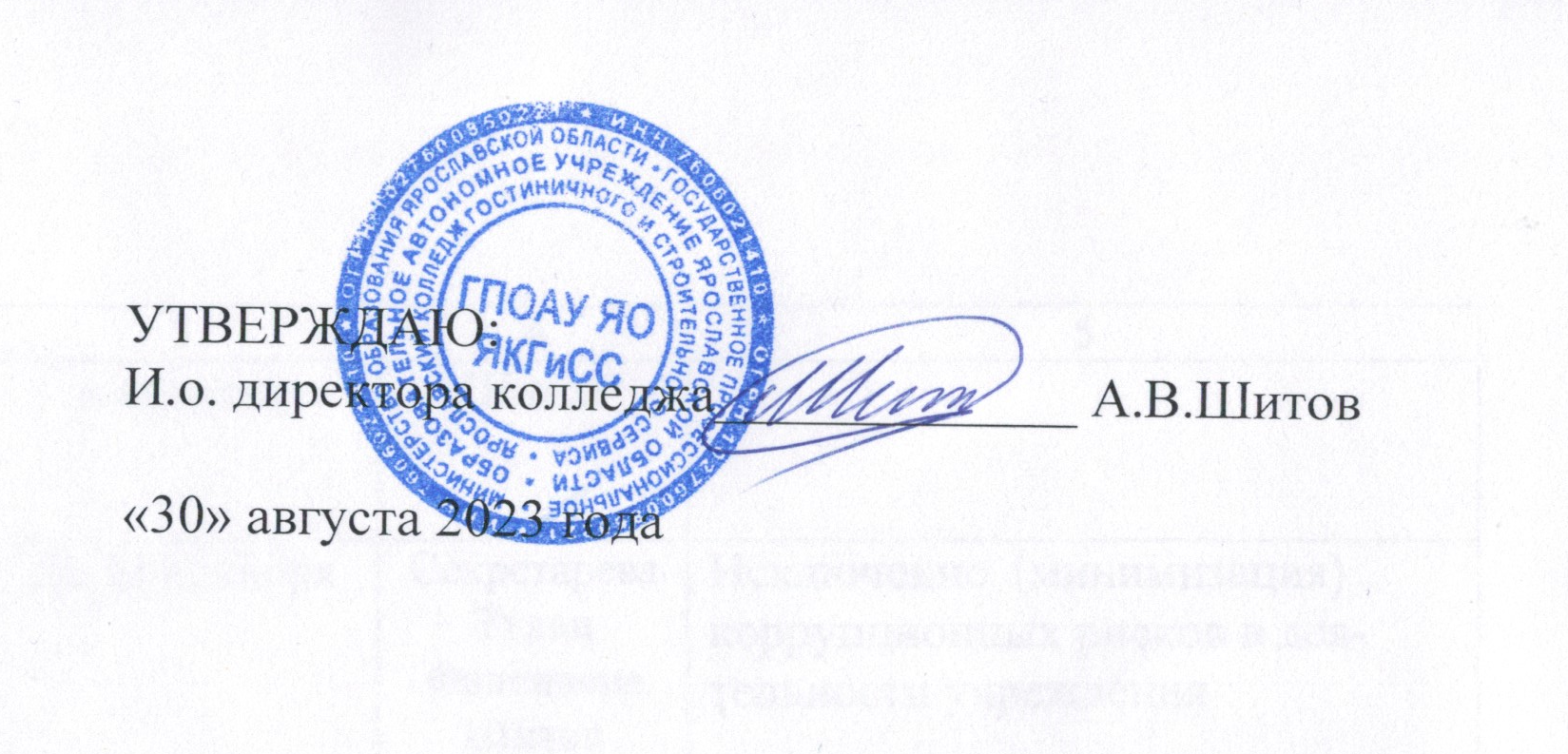 